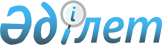 Қазақстан Республикасы Үкіметінің 2008 жылғы 8 қарашадағы № 1030 қаулысына өзгеріс енгізу туралы
					
			Күшін жойған
			
			
		
					Қазақстан Республикасы Үкіметінің 2010 жылғы 16 наурыздағы № 204 қаулысы. Күші жойылды - Қазақстан Республикасы Үкіметінің 2013 жылғы 6 қарашадағы № 1166 қаулысымен

      Ескерту. Күші жойылды - ҚР Үкіметінің 06.11.2013 № 1166 қаулысымен.      Қазақстан Республикасының Үкіметі ҚАУЛЫ ЕТЕДІ:



      1. «2006 жылғы 4 мамырдағы Қазақстан Республикасының Үкіметі мен Тәжікстан Республикасының Үкіметі арасындағы Еңбекші-мигранттар - Тәжікстан Республикасының аумағында уақытша жұмыс істейтін Қазақстан Республикасы азаматтарының еңбек қызметі мен құқықтарын қорғау туралы және еңбекші-мигранттар - Қазақстан Республикасының аумағында уақытша жұмыс істейтін Тәжікстан Республикасы азаматтарының еңбек қызметі мен құқықтарын қорғау туралы келісімге өзгеріс енгізу туралы хаттамаға қол қою туралы» Қазақстан Республикасы Үкіметінің 2008 жылғы 8 қарашадағы № 1030 қаулысына мынадай өзгеріс енгізілсін:



      2-тармақ мынадай редакцияда жазылсын:

      «2. Қазақстан Республикасының Еңбек және халықты әлеуметтік қорғау министрі Гүлшара Наушақызы Әбдіқалықоваға қағидаттық сипаты жоқ өзгерістер мен толықтырулар енгізуге рұқсат бере отырып, Қазақстан Республикасының Үкіметі атынан 2006 жылғы 4 мамырдағы Қазақстан Республикасының Үкіметі мен Тәжікстан Республикасының Үкіметі арасындағы Еңбекші-мигранттар - Тәжікстан Республикасының аумағында уақытша жұмыс істейтін Қазақстан Республикасы азаматтарының еңбек қызметі мен құқықтарын қорғау туралы және еңбекші-мигранттар - Қазақстан Республикасының аумағында уақытша жұмыс істейтін Тәжікстан Республикасы азаматтарының еңбек қызметі мен құқықтарын қорғау туралы келісімге өзгеріс енгізу туралы хаттамаға қол қоюға өкілеттік берілсін».



      2. Осы қаулы қол қойылған күнінен бастап қолданысқа енгізіледі.      Қазақстан Республикасының

      Премьер-Министрі                                 К. Мәсімов
					© 2012. Қазақстан Республикасы Әділет министрлігінің «Қазақстан Республикасының Заңнама және құқықтық ақпарат институты» ШЖҚ РМК
				